Buulse Summer Cup 2022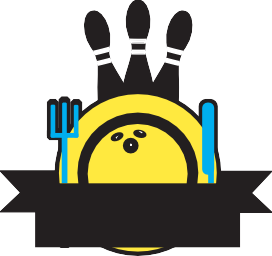 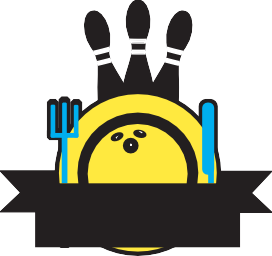 Iedereen is welkom! Bij welke club je ingeschreven bent, speelt geen enkele rol.Je kan een match spelen op elk moment dat de bowling open is. Als je verse olie op de baan wil, kan je best op voorhand reserveren en dat duidelijk vermelden.Reserveren kan telefonisch via 014 22 03 02, via mail: info@buulse.be of via de online reservatietool.FormatBij ons zomertoernooi speel je vier games achtereenvolgend via de Lanetalk app. De totaalscore van deze 4 games telt rechtsreeks voor de deelname en rangschikking. Het tornooi is gemengd zowel man/vrouw/x als scratch/handicap*. Er is een onbeperkt aantal deelnames mogelijk. TombolaDoorheen het hele zomertoernooi loopt een tombola met één prijs: een Roto Grip Gem 15 pond! Deelname aan de tombola is automatisch.Elke speler krijgt één lot. Zo maakt iedereen even veel kans om te winnen.PrijzenEen serie van 4 games kost € 15. Van die € 15 dient € 10 voor de games en € 5 voor de prijzenpot.Per maand zijn er 10 prijzen te winnen deze bestaan uit bowlingmateriaal; ballen, shoecovers, tassen, etc., cash prijzengeld en waardebonnen van Buulse. De setprijzen zijn niet cumuleerbaar. Enkel de hoogste set van elke speler telt. Hoe meer kaarten er gespeeld worden, hoe groter de prijzenpot wordt of omgekeerd.Na afloop van het volledige zomertornooi op 31/08/22 zal er een laatste top 4 bepaald worden van spelers die minimum 6 sets speelden over de 3 zomermaanden heen. Deze top 4 zal een extra gratis finale spelen op donderdag 01/09/2022 om 18u. ReglementIedere set moet geregistreerd worden via de Lanetalk app en gemeld worden bij de uitbating voor het aanvangen van de set. Hierop zullen proefballen toegewezen worden aan de spelers(s)Het toernooi wordt gespeeld met handicap. *Handicap wordt berekend door het Lanetalk LCHP-systeem dat rekening houdt met low-games, high-games en dat geen handicap uitreikt boven een score van 250. (BELANGRIJK Je dient 20 geclaimde competitiegames te hebben in Lanetalk voordat de handicap toegepast wordt in het systeem. Deze kunnen in eender welk center gespeeld zijn of worden.)Bij een ex aequo wordt het verschil tussen de hoogste en laagste game berekend van desbetreffende sets. De speler met het kleinste verschil zal de hoogste rangschikking bekomen.Andere betwistingen zullen door de uitbating beslecht worden. PatroonHet gebruikte patroon voor het volledige zomertornooi zal Mainstreet V2 van Kegel zijn. Dit hangt uit aan het wedstrijdbord en kan ook via de link bekeken worden. Als u zeker verse olie wenst, kan u dit op voorhand bij reservatie melden. https://oilpattern.com/pattern/899Voorbeeld prijzenpot (maandelijks)Bij 100 gespeelde sets*:100 x € 5 = € 500 prijzenpot€ 500 x 70% = € 350 voor de setprijzen als volgt verdeeld per maand; 30% = €10525% = €87,515% = 52,57,5% = 26,257,5% = 26,255% = 17,55% = 17,5Waardebon Buulse €20Waardebon Buulse €15Waardebon Buulse €10€ 500 x 30% = € 150 voor de finaleprijzen.De setprijzen zijn equivalent aan deze bedragen. De finaleprijzen zullen sowieso cash overhandigd worden.*De prijzenpot wordt maandelijks aangepast aan het aantal gespeelde sets. FinaleOp donderdag 1 september om 18u vindt de slotfinale plaats. De top 4 sets waarvan de spelers minimum 6 sets speelden worden hiervoor geselecteerd. Het format is round robin.Round Robin De 4 spelers met de hoogste sets over het hele tornooi zullen een round-robin finale spelen waarbij de score van hun hoogste set mee door gaat naar de finale. Er zullen 3 rondes zijn in deze finale. Elke ronde bestaat uit een match van 1 game waarbij 2 spelers het tegen elkaar opnemen tot iedere speler tegen alle deelnemers gespeeld heeft. Na iedere match zullen er bonus punten toegewezen worden aan de winnaar. Deze zijn als volgt: 30 kegels voor een gewonnen match , 15 voor een gelijkspel en 0 bij verlies. De uiteindelijke rangschikking gebeurt aan de hand van de absolute totaalscore na deze roun-robin rondes. De prijzenverdeling gebeurt zoals hieronder:50% verzamelde finalepot25% verzamelde finalepot15% verzamelde finalepot10% verzamelde finalepotVeel kegels! Buulse Bowling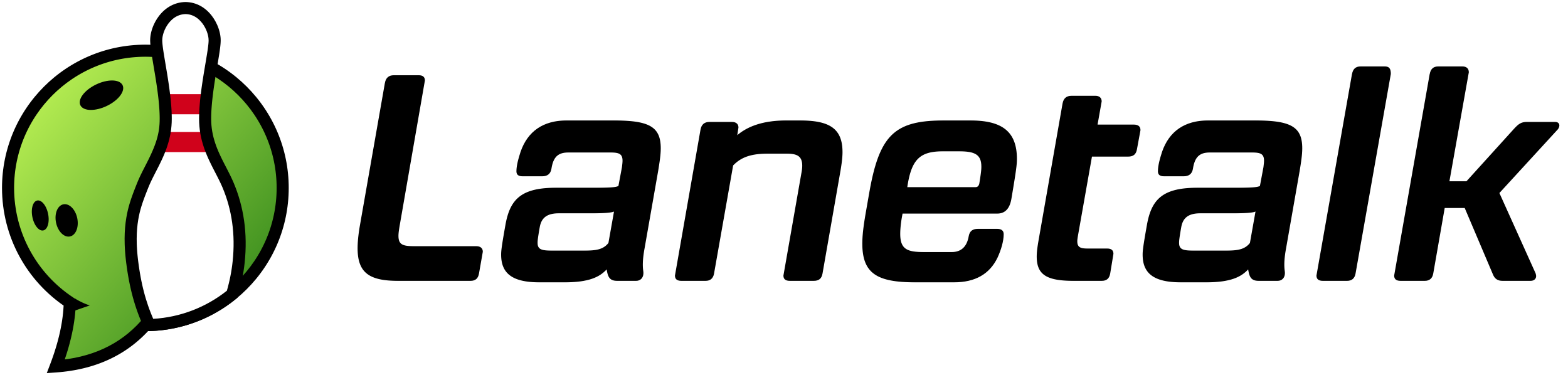 